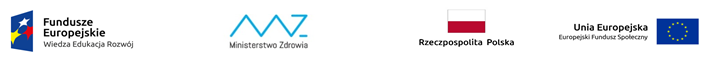 Grant w ramach projektu pn. Dostępność Plus dla zdrowia
PROGRAM OPERACYJNY WIEDZA EDUKACJA ROZWÓJZAPROSZENIE DO ZŁOŻENIA OFERTY CENOWEJ – zapytanie ofertowe TYTUŁ KOSZTÓWNazwa i adres Zamawiającego Centrum Medycznym Panorama sp. z o.o. ul. Stary Rynek 2 ,  Radzymin 02-250  Województwo Mazowieckie, NIP: 1251629925 , REGON:  360369841,  tel.  668-668-753Przedmiot zamówienia Szkolenie pracowników zakresu umiejętności komunikacji w formie szkolenia teoretycznego oraz warsztatów praktycznych Kryteria oceny oferty:      	60%- cena brutto 			40 % termin realizacji 		Złożone oferty zostaną ocenione wg dwóch  kryteriów – cena brutto, termin realizacji. Ofertą wygrywającą będzie ta, której łączna wartość zamówienia będzie najniższa w odniesieniu do tego samego produktu. Brak wyceny przedmiotu zamówienia spowoduje odrzucenie oferty. Termin i zakres  wykonania zamówienia: Planowane są dwa szkolenia dla uczestników w 2021 i 2022 roku .Zakres szkolenia zostanie szczegółowo ustalony , po przyprowadzeniu  analizy potrzeb przez firmę która wygra przetarg na prowadzenie szkolenia. Wstępnie proponowane tematy to m.in;Zakres szkolenia:1.     Rozpoznawanie potrzeb komunikacyjnych pacjenta.2.     Wykorzystanie wiedzy nt. dopasowania komunikacji do potrzeb poszczególnych grup pacjentów.3.     Wykorzystuje wiedzy nt. sposobów komunikacji z uwzględnieniem podziału na komunikację foniczną, wizualno-przestrzenną oraz wspomagającą i alternatywną.4.     Dostosowanie komunikatu do potrzeb pacjenta z uwzględnieniem jego wieku, możliwości językowych, poznawczych oraz stanu emocjonalnego.5.     Okazywanie empatii oraz stosowanie komunikacji werbalnej i niewerbalnej.7.     Korzystanie  z narzędzi ułatwiających komunikację adekwatnie do potrzeb pacjenta.8.     Stosowanie i korzystanie z oznaczeń wizualnych. Zarządzanie przestrzenią wizualną w placówcew sposób efektywny (tzn. dający konkretne efekty na poziomie właściwych/pożądanych zachowań osób ze szczególnymi potrzebami).9.     Korzystanie z umiejętności komunikacyjnych z uwzględnieniem specyfiki placówki oraz występujących w niej sytuacji kryzysowych.Planujemy aby szkolenie łącznie  trwało 16 godzin w 2021 roku oraz 16 godzin w 2022 roku.Termin zakończenia szkolenia do 20.06.2022Dokumentacja z zakresu planowych szkoleń  można otrzymać w siedzibie firmy. Proszę o wcześniejsze umówienie się na spotkanie - Lidia Jastrzębska – koordynator projektu,  Tel: 693-857-331,Informacja o sposobie porozumiewania się Zamawiającego z Wykonawcami: Osoba uprawnionymi do porozumiewania się z Wykonawcami-  Lidia Jastrzębska – koordynator projektu,  Tel: 693-857-331, Opis sposobu przygotowania ofert:  Oferta musi zawierać: Wypełniony formularz ofertowy, zgodny w treści ze wzorem stanowiącym załącznik nr 1  Zaakceptowany wzór umowy załącznik nr 2 zapytania ofertowego. Zał. nr 3 Oświadczenie o braku powiązań kapitałowych lub osobowych Miejsce i sposób składnia ofert : Ofertę należy składać z tytułem „Szkolenie pracowników zakresu umiejętności komunikacji w formie szkolenia teoretycznego oraz warsztatów praktycznych. Pozycja 36  . Standard RK 2.1”elektronicznie na adres e-mail:  jaslidia1@wp.pl z pełna wymaganą dokumentacja Osobiście w siedzibie placówki , jednak przed stawieniem się w placówce wymagany jest wcześniejsze kontakt telefoniczny /693-857-331/ z uwagi na stan epidemiologiczny.Termin składania oferty upływa 02 czerwca 2021 o godz.14.00 Załączniki: Zał. nr 1. Formularz ofertowy Zał. nr 2 Wzór umowy ,Zał. nr 3 Oświadczenie o braku powiązań kapitałowych lub osobowych Projekt architektoniczny inwestycji,Dokumentacja programowa STANDARD DOSTĘPNOŚCI PLUS w procedowanym zakresie.Szkolenie pracowników zakresu umiejętności komunikacji w formie szkolenia teoretycznego oraz warsztatów praktycznych. Pozycja 36  . Standard RK 2.1